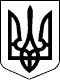 УКРАЇНАЧЕЧЕЛЬНИЦЬКА РАЙОННА РАДАВІННИЦЬКОЇ ОБЛАСТІПРОТОКОЛ  № 8пленарного засідання  8-ї  сесії районної ради7 скликання25 листопада 2016 року                                                                    смт Чечельник                        Всього обрано депутатів – 26  Присутніх на сесії            – 20         Присутні: заступник голови, начальники управлінь та відділів райдержадміністрації, селищний та сільські голови, керівники підприємств, установ, організацій району, районних осередків політичних партій, громадських організацій, представники засобів масової інформації.  Відкриває  пленарне засідання 8 сесії районної ради 7 скликання голова районної ради П’яніщук С.В.	П’яніщук С.В., голова районної ради: 21 листопада в нашому районі, як і по всій країні, проводились заходи, присвячені Дню гідності і свободи.	3 роки минуло з часу Майдану, який змінив хід історії держави. Але боротьба за свободу і європейський шлях розвитку України триває.	Прошу вшанувати пам'ять всіх, хто віддав життя за нашу незалежність хвилиною мовчання.(Хвилина мовчання)	За результатами реєстрації на  пленарне  засідання  8  сесії районної ради 7 скликання прибуло 20 депутат з 26 загального складу ради.  Відповідно до частини 12 статті 46 Закону України «Про місцеве самоврядування в Україні» сесія повноважна  розпочати роботу.   8  сесію районної ради 7 скликання оголошую відкритою.(Звучить Гімн України)	За  пропозицією головуючого  обрано   секретаріат  8 сесії  районної ради 7 скликання в кількості двох депутатів:         Воліковський Валентин Михайлович від політичної партії ВО «Свобода»;         Яловенко Світлана Миколаївна від політичної партії «Опозиційний блок». 	Лічильна комісія обрана на 1 сесії.Порядок денний пленарного засідання 8 сесії районної ради 7 скликання прийнятий  в цілому.Голосували:   «За» – 20Рішення прийнято.ПОРЯДОК ДЕННИЙ	1. Звіт  голови  районної  ради  про  свою  діяльність  з  листопада 2015 року по листопад 2016 року.Інформує: П’яніщук С.В., голова районної ради	2. Про інформування керівником Бершадської місцевої прокуратури про результати діяльності прокуратури та стан законності на території Чечельницького району.Інформує: Гирба В.М., керівник Бершадської місцевої прокуратури3. Про затвердження Порядку запобігання та врегулювання конфлікту інтересів в Чечельницькій районній раді та її виконавчому апараті.Інформує: П’яніщук С.В., голова районної ради4. Про подання до обласної Ради щодо перейменування сільської ради.Інформує: П’яніщук С.В., голова районної ради5.  Про внесення змін до  Статутів загальноосвітніх  навчальних закладів Чечельницького районуІнформує: Деменчук Г.В., начальник відділу освіти райдержадміністрації         6. Про  введення  додаткової  посади  в штатний  розпис КЗ «Ольгопільська СЗШ І-ІІІ ст.».Інформує: Деменчук Г.В., начальник відділу освіти райдержадміністрації7. Про внесення змін до Програми сприяння функціонуванню Центрунадання адміністративних послуг у Чечельницькому районі на 2016 рік, затвердженої рішенням 2 сесії районної ради 7 скликання від 18.12.2015 року № 13.Інформує: Савчук В.В., перший заступник голови райдержадміністрації8. Про продовження терміну дії районної Комплексної програми соціальної підтримки сімей учасників антитерористичної операції, військовослужбовців і поранених учасників АТО та вшанування пам’яті загиблих на 2015-2016 роки, затвердженої рішенням 25 сесії районної ради 6 скликання від 23.01.2015 року № 333.Інформує: Мартинюк С.М.,  начальник управління праці та соціального захисту населення райдержадміністрації      9. Про продовження терміну дії Комплексної програми розвитку культури в Чечельницькому  районі   на 2012-2016 роки,  затвердженої рішенням 7 сесії  районної  ради 6 скликання від 21.12.2011 року № 87.Інформує: Шумило А.П., начальник відділу культури і туризму райдержадміністрації           10. Про Програму організаційного забезпечення діяльності Сектору з питань державної  реєстрації  Чечельницької  районної   державної   адміністрації   на  2016-2018 роки.Інформує: Прилуцька Л.П., завідувач сектору з питань державної реєстрації райдержадміністрації           11.  Про районну програму забезпечення  виконання Чечельницькою районною державною адміністрацією повноважень делегованих Чечельницькою районною радою на 2017-2018 роки.Інформує: Савчук В.В., перший заступник голови райдержадміністрації         12. Про районну цільову соціальну комплексну Програму підтримки сім’ї, молоді, демографічного розвитку, попередження торгівлі людьми, запобіганню насильства в сім’ї та забезпечення рівних прав і можливостей жінок та чоловіків на 2017-2020 роки.Інформує: Головань В.М., провідний спеціаліст сектору молоді та спорту райдержадміністрації          13.  Про  Програму  розвитку  тваринництва  Чечельницького району на 2017-2020 роки.Інформує: Котенко В.А., начальник управління агропромислового розвитку райдержадміністрації	14. Про затвердження списку присяжних,  які будуть залучатися для розгляду і вирішення справ Чечельницьким районним судом Вінницької області.Інформує: П’яніщук С.В., голова районної ради15. Про перерозподіл приміщень між КУ «Чечельницька ЛПЛ» і КЗ «Чечельницький РЦ ПМСД».Інформує: Савчук В.В., перший заступник голови райдержадміністрації 16. Про затвердження   звіту   про   виконання   районного бюджету за 9 місяців 2016 року.Інформує: Решетник Н.О., начальник фінансового управління райдержадміністрації 17. Про затвердження договорів про передачу видатків і міжбюджетних трансфертів з сільських бюджетів до районного бюджету.Інформує: Деменчук Г.В., начальник відділу освіти райдержадміністрації	18. Про  внесення змін до рішення 2 сесії районної ради 7 скликання від 18.12.2015 року № 8 «Про районний бюджет на 2016 рік».Інформує: Решетник Н.О., начальник фінансового управління райдержадміністрації 19. Про затвердження технічної документації з нормативної грошової оцінки земельних ділянок гр. Кулібаби О.В., Кулібаби І.В. та Кулібаби А.І.Інформує: Кохановський О.В., начальник відділу Держгеокадастру у Чечельницькому районі20. Про затвердження технічної документації з нормативної грошової оцінки земельної ділянки гр. Подольського Я.В.Інформує: Кохановський О.В., начальник відділу Держгеокадастру у Чечельницькому районі21. Про затвердження технічної документації  з нормативної  грошової оцінки земельної ділянки гр. Подольської  Г.Ф.Інформує: Кохановський О.В., начальник відділу Держгеокадастру у Чечельницькому районі22.  Про затвердження технічної документації з нормативної грошової оцінки земельної ділянки гр. Карась В.О.Інформує: Кохановський О.В., начальник відділу Держгеокадастру у Чечельницькому районі23.  Про затвердження технічної документації з нормативної грошової оцінки земельної ділянки гр. Карась Я.О.Інформує: Кохановський О.В., начальник відділу Держгеокадастру у Чечельницькому районі24. Про затвердження технічної документації з нормативної грошової оцінки земельної ділянки гр. Дубонос Н.А.Інформує: Кохановський О.В., начальник відділу Держгеокадастру у Чечельницькому районі25. Про затвердження технічної документації з нормативної грошової оцінки земельної ділянки гр. Терезюк З.К.Інформує: Кохановський О.В., начальник відділу Держгеокадастру у Чечельницькому районі26. Про затвердження технічної документації з нормативної грошової оцінки земельної ділянки, яка надана в оренду ФГ «За ліс».Інформує: Кохановський О.В., начальник відділу Держгеокадастру у Чечельницькому районі27. Про затвердження технічної документації з нормативної грошової оцінки земельної ділянки сільськогосподарського призначення державної власності, що надається для ведення товарного сільськогосподарського виробництва шляхом продажу права оренди через аукціон із земель запасу на території Ольгопільської сільської ради Чечельницького району Вінницької області (за межами населеного пункту).Інформує: Кохановський О.В., начальник відділу Держгеокадастру у Чечельницькому районі	28. Різне.СЛУХАЛИ 1:Звіт  голови  районної  ради  про  свою  діяльність  з  листопада 2015 року по листопад 2016 року.ІНФОРМУЄ:П’яніщук С.В., голова районної ради.	(інформація додається)ВИСТУПИЛИ:Савченко М.А., Каташинський сільський голова.	(виступ додається)Каленич П.Є., депутат обласної Ради.Відзначив, що своїми результатами в роботі районна рада в значній мірі завдячує співпраці з районною державною адміністрацією. Є взаєморозуміння і підтримка у вирішенні питань життєдіяльності та розвитку району. Така співпраця має бути і в селах на рівні товаровиробників та керівників територіальних громад, щоб села не ставали хуторами, а мали європейський вигляд. Треба пам’ятати, що сільське господарство - це не тільки бізнес, а й люди.І про соціальні угоди: я, як керівник, не підписую їх, а виконую.Вважаю, голові районної ради і голові райдержадміністрації треба більше докладати зусиль для об’єднання керівників підприємств для вирішення наших районних проблем, в першу чергу ремонту доріг.Хочу також сказати про Ольгопільське ПТУ, яке має славну історію і традиції та впродовж десятиліть готує кадри для сільськогосподарського виробництва. В цьому році не набрано жодної групи механізаторів, тоді як в аграрному секторі відчувається нестача висококваліфікованих кадрів. Землі училища обробляє хто хоче і як хоче. Керівники агроформувань району можуть надати допомогу училищу в обробітку землі та створенні сучасних лабораторій для студентів.Пропоную на наступній сесії заслухати питання про роботу ПТУ за участю керівництва департаменту освіти і науки Вінницької ОДА.          Крук Н.А.,заступник голови районної ради.          Повідомила про заяви голови районної ради П’яніщука С.В., заступника голови районної ради Крук Н.А., депутата районної ради Могили С.М. про наявність конфлікту інтересів та неучасть у голосуванні з питань «Звіт  голови  районної  ради  про  свою  діяльність  з  листопада 2015 року по листопад 2016 року», «Про  внесення змін до рішення 2 сесії районної ради 7 скликання від 18.12.2015 року № 8 «Про районний бюджет на 2016 рік»,«Про перерозподіл приміщень між КУ «Чечельницька ЛПЛ» і КЗ «Чечельницький РЦ ПМСД».ВИРІШИЛИ:Рішення «Звіт  голови  районної  ради  про  свою  діяльність  з  листопада 2015 року по листопад 2016 року» прийняти в цілому.         Голосували: «За» - 18.         Рішення прийнято (додається).СЛУХАЛИ 2:Про інформування керівником Бершадської місцевої прокуратури про результати діяльності прокуратури та стан законності на території Чечельницького району.ІНФОРМУЄ:Інформує: Гирба В.М., керівник Бершадської місцевої прокуратури.	(інформація додається)ВИРІШИЛИ:Рішення «Про інформування керівником Бершадської місцевої прокуратури про результати діяльності прокуратури та стан законності на території Чечельницького району.» прийняти в цілому.         Голосували: «За» - 19.         Рішення прийнято (додається).СЛУХАЛИ 3:Про затвердження  Порядку запобігання та врегулювання конфлікту інтересів в Чечельницькій районній раді та її виконавчому апараті.ІНФОРМУЄ:П’яніщук С.В., голова районної ради.ВИРІШИЛИ:Рішення «Про затвердження Порядку запобігання та врегулювання конфлікту інтересів в Чечельницькій районній раді та її виконавчому апараті» на 2016-2020 роки» прийняти в цілому.         Голосували «За» - 19.         Рішення прийнято (додається).СЛУХАЛИ 4:Про подання до обласної Ради щодо перейменування сільської ради.ІНФОРМУЄ: П’яніщук С.В., голова районної ради.ВИРІШИЛИ:Рішення «Про подання до обласної  Ради щодо перейменування сільської ради» прийняти в цілому.         Голосували  «За» - 19.         Рішення прийнято (додається).СЛУХАЛИ 5:Про внесення змін до  Статутів загальноосвітніх  навчальних закладів Чечельницького району.ІНФОРМУЄ: П’яніщук С.В., голова районної ради.ВИРІШИЛИ 5:Рішення «Про внесення змін до  Статутів загальноосвітніх  навчальних закладів Чечельницького району» прийняти в цілому.         Голосували «За» - 19.         Рішення прийнято (додається).СЛУХАЛИ 6:Про  введення  додаткової  посади  в штатний  розпис КЗ «Ольгопільська СЗШ І-ІІІ ст.».ІНФОРМУЄ: П’яніщук С.В., голова районної ради.ВИРІШИЛИ:Рішення «Про  введення  додаткової  посади  в штатний  розпис КЗ «Ольгопільська СЗШ І-ІІІ ст.» прийняти в цілому.         Голосували «За» - 19.         Рішення прийнято (додається).СЛУХАЛИ 7:Про внесення змін до Програми сприяння функціонуванню Центру надання адміністративних послуг у Чечельницькому районі на 2016 рік, затвердженої рішенням 2 сесії районної ради 7 скликання від 18.12.2015 року № 13.ІНФОРМУЄ:	 П’яніщук С.В., голова районної ради.ВИРІШИЛИ: Рішення «Про внесення змін до Програми сприяння функціонуванню Центру надання адміністративних послуг у Чечельницькому районі на 2016 рік, затвердженої рішенням 2 сесії районної ради 7 скликання від 18.12.2015 року № 13» прийняти в цілому.	Голосували «За» - 19.         Рішення прийнято (додається).СЛУХАЛИ 8:Про продовження терміну дії районної Комплексної програми соціальної підтримки сімей учасників антитерористичної операції, військовослужбовців і поранених учасників АТО та вшанування пам’яті загиблих на 2015-2016 роки, затвердженої рішенням 25 сесії районної ради 6 скликання від 23.01.2015 року № 333.ІНФОРМУЄ: П’яніщук С.В., голова районної ради.ВИРІШИЛИ:Рішення «Про продовження терміну дії районної Комплексної програми соціальної підтримки сімей учасників антитерористичної операції, військовослужбовців і поранених учасників АТО та вшанування пам’яті загиблих на 2015-2016 роки, затвердженої рішенням 25 сесії районної ради 6 скликання від 23.01.2015 року № 333» прийняти в цілому.	Голосували «За» - 19.          Рішення прийнято (додається).СЛУХАЛИ 9:Про продовження терміну дії Комплексної програми розвитку культури в Чечельницькому  районі   на 2012-2016 роки,  затвердженої рішенням 7 сесії  районної  ради 6 скликання від 21.12.2011 року № 87.ІНФОРМУЄ: П’яніщук С.В., голова районної ради.ВИРІШИЛИ:Рішення «Про продовження терміну дії Комплексної програми розвитку культури в Чечельницькому  районі на 2012-2016 роки,  затвердженої  рішенням 7 сесії  районної  ради 6 скликання від 21.12.2011 року № 87» прийняти в цілому.	Голосували «За» - 19.         Рішення прийнято (додається).СЛУХАЛИ 10:Про Програму організаційного забезпечення діяльності Сектору з питань державної  реєстрації  Чечельницької  районної   державної   адміністрації   на  2016-2018 роки.ІНФОРМУЄ: П’яніщук С.В., голова районної ради.ВИРІШИЛИ:Рішення «Про Програму організаційного забезпечення діяльності Сектору з питань державної  реєстрації  Чечельницької  районної   державної   адміністрації   на  2016-2018 роки» прийняти в цілому.	Голосували «За» - 19.         Рішення прийнято (додається).СЛУХАЛИ 11:Про районну програму забезпечення  виконання Чечельницькою районною державною адміністрацією повноважень делегованих Чечельницькою районною радою на 2017-2018 роки.ІНФОРМУЄ: П’яніщук С.В., голова районної ради.ВИРІШИЛИ:Рішення «Про районну програму забезпечення  виконання Чечельницькою районною державною адміністрацією повноважень делегованих Чечельницькою районною радою на 2017-2018 роки» прийняти в цілому.	Голосували «За» - 19.          Рішення прийнято (додається).СЛУХАЛИ 12:Про районну цільову соціальну комплексну Програму підтримки сім’ї, молоді, демографічного розвитку, попередження торгівлі людьми, запобіганню насильства в сім’ї та забезпечення рівних прав і можливостей жінок та чоловіків на 2017-2020 роки.ІНФОРМУЄ: П’яніщук С.В., голова районної ради.ВИРІШИЛИ:Рішення «Про районну цільову соціальну комплексну Програму підтримки сім’ї, молоді, демографічного розвитку, попередження торгівлі людьми, запобіганню насильства в сім’ї та забезпечення рівних прав і можливостей жінок та чоловіків на 2017-2020 роки» прийняти в цілому.	Голосували «За» - 19.	 Рішення прийнято (додається).СЛУХАЛИ 13:Про  Програму  розвитку  тваринництва  Чечельницького району на 2017-2020 роки.ІНФОРМУЄ: П’яніщук С.В., голова районної ради.ВИРІШИЛИ:Рішення «Про  Програму  розвитку  тваринництва  Чечельницького району на 2017-2020 роки» прийняти в цілому.	Голосували «За» - 19.         Рішення прийнято (додається).СЛУХАЛИ 14:Про затвердження списку присяжних,  які будуть залучатися для розгляду і вирішення справ Чечельницьким районним судом Вінницької області.ІНФОРМУЄ: П’яніщук С.В., голова районної ради.ВИРІШИЛИ:Рішення «Про затвердження списку присяжних,  які будуть залучатися для розгляду і вирішення справ Чечельницьким районним судом Вінницької області» прийняти в цілому.		Голосували «За» - 19.         Рішення прийнято (додається).СЛУХАЛИ 15:Про перерозподіл приміщень між КУ «Чечельницька ЛПЛ» і КЗ «Чечельницький РЦ ПМСД».ІНФОРМУЄ: П’яніщук С.В., голова районної ради.ВИСТУПИЛИ: Воліковська Н.В., Коваль В.А., Пустовий С.М., Каленич П.Є.ВИРІШИЛИ:Рішення «Про перерозподіл приміщень між КУ «Чечельницька ЛПЛ» і КЗ «Чечельницький РЦ ПМСД» прийняти в цілому.	Голосували «За» - 14, «Проти» - 3, «Утримався» - 1.         Рішення прийнято (додається).СЛУХАЛИ 16:Про затвердження   звіту   про   виконання   районного бюджету за 9 місяців 2016 року.ІНФОРМУЄ: Решетник Н.О., начальник фінансового управління райдержадміністрації.ВИРІШИЛИ:Рішення «Про затвердження   звіту   про   виконання   районного бюджету за 9 місяців 2016 року» прийняти в цілому.	Голосували «За» - 18.         Рішення прийнято (додається).СЛУХАЛИ 17:Про затвердження договорів про передачу видатків і міжбюджетних трансфертів з сільських бюджетів до районного бюджету.ІНФОРМУЄ: Решетник Н.О., начальник фінансового управління райдержадміністрації.ВИРІШИЛИ:Рішення «Про затвердження договорів про передачу видатків і міжбюджетних трансфертів з сільських бюджетів до районного бюджету» прийняти в цілому.	Голосували «За» - 18.         Рішення прийнято (додається).СЛУХАЛИ 18:Про  внесення змін до рішення 2 сесії районної ради 7 скликання від 18.12.2015 року № 8 «Про районний бюджет на 2016 рік».ІНФОРМУЄ: Решетник Н.О., начальник фінансового управління райдержадміністрації.ВИРІШИЛИ:Рішення «Про  внесення змін до рішення 2 сесії районної ради 7 скликання від 18.12.2015 року № 8 «Про районний бюджет на 2016 рік» прийняти в цілому.	Голосували «За» - 17.         Рішення прийнято (додається).СЛУХАЛИ 19:Про затвердження технічної документації з нормативної грошової оцінки земельних ділянок гр. Кулібаби О.В., Кулібаби І.В. та Кулібаби А.І.ІНФОРМУЄ: КохВИРІШИЛИ:Рішення «Про затвердження технічної документації з нормативної грошової оцінки земельних ділянок гр. Кулібаби О.В., Кулібаби І.В. та Кулібаби А.І.» прийняти в цілому.		 Голосували «За» - 19.          Рішення прийнято (додається).СЛУХАЛИ 20:Про затвердження технічної документації з нормативної грошової оцінки земельної ділянки гр. Подольського Я.В.ІНФОРМУЄ: П’яніщук С.В., голова районної ради.ВИРІШИЛИ:Рішення «Про затвердження технічної документації з нормативної грошової оцінки земельної ділянки гр. Подольського Я.В.» прийняти в цілому.		Голосували «За» - 19.         Рішення прийнято (додається).СЛУХАЛИ 21:Про затвердження технічної документації  з нормативної  грошової оцінки земельної ділянки гр. Подольської  Г.Ф.ІНФОРМУЄ: П’яніщук С.В., голова районної ради.ВИРІШИЛИ:Рішення «Про затвердження технічної документації з нормативної грошової оцінки земельної ділянки, яка надається у власність гр. Кичі І.В.» прийняти в цілому.		Голосували «За» - 19.         Рішення прийнято (додається).СЛУХАЛИ 22:Про затвердження технічної документації з нормативної грошової оцінки земельної ділянки гр. Карась В.О.ІНФОРМУЄ: П’яніщук С.В., голова районної ради.ВИРІШИЛИ:Рішення «Про затвердження технічної документації з нормативної грошової оцінки земельної ділянки гр. Карась В.О.» прийняти в цілому.		Голосували «За» - 19.         Рішення прийнято (додається).СЛУХАЛИ 23:Про затвердження технічної документації з нормативної грошової оцінки земельної ділянки гр. Карась Я.О.ІНФОРМУЄ: П’яніщук С.В., голова районної ради.ВИРІШИЛИ:Рішення «Про затвердження технічної документації з нормативної грошової оцінки земельної ділянки гр. Карась Я.О.» прийняти в цілому.		Голосували «За» - 19.         Рішення прийнято (додається).СЛУХАЛИ 24:Про затвердження технічної документації з нормативної грошової оцінки земельної ділянки гр. Дубонос Н.А.ІНФОРМУЄ: П’яніщук С.В., голова районної ради.ВИРІШИЛИ:Рішення «Про затвердження технічної документації з нормативної грошової оцінки земельної ділянки гр. Дубонос Н.А.» прийняти в цілому.		Голосували «За» - 19.         Рішення прийнято (додається).СЛУХАЛИ 25:Про затвердження технічної документації з нормативної грошової оцінки земельної ділянки гр. Терезюк З.К.ІНФОРМУЄ: П’яніщук С.В., голова районної ради.ВИРІШИЛИ:Рішення «Про затвердження технічної документації з нормативної грошової оцінки земельної ділянки гр. Терезюк З.К.» прийняти в цілому.		Голосували «За» - 19.         Рішення прийнято (додається).СЛУХАЛИ 26:Про затвердження технічної документації з нормативної грошової оцінки земельної ділянки, яка надана в оренду ФГ «За ліс».ІНФОРМУЄ: П’яніщук С.В., голова районної ради.ВИРІШИЛИ:Рішення «Про затвердження технічної документації з нормативної грошової оцінки земельної ділянки, яка надана в оренду ФГ «За ліс» прийняти в цілому.	Голосували «За» - 19.         Рішення прийнято (додається).СЛУХАЛИ 27:Про затвердження технічної документації з нормативної грошової оцінки земельної ділянки сільськогосподарського призначення державної власності, що надається для ведення товарного сільськогосподарського виробництва шляхом продажу права оренди через аукціон із земель запасу на території Ольгопільської сільської ради Чечельницького району Вінницької області (за межами населеного пункту).ІНФОРМУЄ: П’яніщук С.В., голова районної ради.ВИРІШИЛИ:Рішення «Про затвердження технічної документації з нормативної грошової оцінки земельної ділянки сільськогосподарського призначення державної власності, що надається для ведення товарного сільськогосподарського виробництва  шляхом  продажу  права  оренди  через аукціон із земель запасу на території Ольгопільської сільської ради Чечельницького району Вінницької області (за межами населеного пункту)» прийняти в цілому.		Голосували «За» - 19.         Рішення прийнято (додається).          П’яніщук С.В., голова районної ради: якщо у депутатів є заяви, звернення чи інформація, запрошую до слова.ВИІСТУПИЛИ:Пустовий С.В., який подякував голові районної ради Пяніщуку С.В., всьому депутатському корпусу за роботу у звітному періоді і відзначитв тісну співпрацю районної ради та райдержадміністрації. Також звернув увагу керівників територіальних громад, начальника відділу Держгеокадастру у Чечельницькому районі Кохановському О.В. на необхідність проведення інвентаризації земельних ділянок. Діяльність селищної та сільських рад з усіх питань має бути послідовною, прозорою і результативною, про що слід максимально інформувати населення.	Шановні депутати і запрошені!	На цьому роботу 8 сесії районної ради 7 скликання дозвольте вважати завершеною.Пленарне засідання 8 сесії районної ради7 скликання  оголошується закритим.(Звучить Гімн України)Голова районної ради                                                             С.В. П’яніщук Звіт голови районної ради П’яніщука С.В.Шановні депутати і запрошені!Відповідно до вимог статті 55 Закону України  «Про місцеве самоврядування в Україні» голова районної ради щорічно звітує перед радою про свою діяльність.18 листопада 2015 року депутати довірили мені очолити Чечельницьку районну раду 7 скликання. Місія почесна, але дуже відповідальна, оскільки в непростий для держави час проведення реформ, і в першу чергу децентралізації влади, враховуючи складну ситуацію на Сході нашої країни (а фактично участь у неоголошеній війні), влада має забезпечити стабільне функціонування установ, організацій, підприємств району, соціальний захист населення, сприяння військовослужбовцям, які перебувають в зоні АТО, захищаючи територіальну цілісність України.На виконання взятих зобов’язань перед нашими виборцями районна рада спрямовувала свої зусилля на пошук дієвих шляхів підвищення ролі місцевого самоврядування у вирішенні соціально-економічного і духовного розвитку Чечельниччини.	Склад районної ради визначений у відповідності до законодавства у кількості 26 депутатів, які представляють 6 політичних партій. За рік, що минув, депутатський корпус довів здатність працювати, як єдиний механізм, продуктивно знаходити виважені шляхи вирішення актуальних проблем життя територіальних громад. Розуміння, що інтереси громадян вищі за політичні амбіції, дозволило депутатам знайти спільну мову та злагоджено працювати на благо Чечельницького району.У своїй діяльності рада, її органи та посадові особи місцевого самоврядування керуються Конституцією України, Законами України «Про місцеве самоврядування в Україні», «Про статус депутатів місцевих рад», «Про службу в органах місцевого самоврядування», іншими законодавчими та нормативними актами.	Порядок діяльності районної ради 7 скликання визначає Регламент, затверджений рішенням 2 сесії районної ради від 18 грудня 2015 року № 6 із внесеними до нього змінами рішенням 3 сесії від 26 лютого 2016 року № 32.	Відповідно до вимог статті 46 Закону України «Про місцеве самоврядування в Україні» основною формою роботи ради є проведення сесій. 	За звітний період районною радою було проведено 7 пленарних засідань, в тому числі 2 позачергових. Скликання сесій районної ради проводилося згідно з розпорядженнями голови районної ради при чіткому дотриманні норм Закону України «Про місцеве самоврядування в Україні» та Регламенту роботи районної ради. Розглянуто і прийнято 142 рішення, в тому числі:з питань соціально-економічного, культурного розвитку, бюджету та фінансів   -  25;виконання та затвердження районних програм – 32;земельні питання – 32;з питань регламенту, депутатської діяльності та етики та виконання рішень районної ради – 9;питання комунальної власності – 11;затвердження Положень, Порядків та внесення змін до них – 9;законності і правопорядку – 2;інші – 22.Вважаю, що маємо позитивні напрацювання в організаційному забезпеченні сесій ради. Депутати мають можливість отримати необхідні матеріали в повному обсязі. Проекти рішень заздалегідь відповідно до норм Закону України «Про доступ до публічної інформації» розміщуються на офіційному  сайті районної ради.Проекти рішень, довідкові матеріали на пленарні засідання готувалися депутатами, працівниками виконавчого апарату районної ради, структурними підрозділами райдержадміністрації. Вони обов’язково розглядалися на засіданнях постійних комісій районної ради. В нинішньому 7 скликанні районної ради працює чотири постійних комісії.  Свою  діяльність  вони   здійснюють   відповідно   до   затвердженого 2 сесією районної ради Положення, Регламенту та планів роботи.Протягом    року   постійними    комісіями   районної   ради    проведено 27 засідань, на яких розглянуто 215 питань з прийняттям відповідних висновків та рекомендацій.Хочу відзначити та висловити вдячність головам постійних комісій за добросовісне ставлення до виконання своїх громадських обов’язків. Суттєвих проблем із роботою комісій в звітному періоді не було.Дорадчим органом ради є президія, яка затверджена рішенням 1 сесії районної ради і працює в кількості 7 чол. Саме президія стала погоджувальним центром при формуванні порядку денного пленарних засідань та проектів рішень, які виносяться на розгляд ради.В ході обговорення напрацьовувалася єдина думка по кожному питанню, при необхідності вносилися зміни та корективи. Протягом звітного періоду відбулося 7 засідань президії районної ради. Практикувалося проведення спільних засідань президії та профільних постійних комісій районної ради.Відповідно до статті 38 Закону України «Про засади державної регуляторної політики у сфері господарської діяльності» та статті 55 Закону України «Про місцеве самоврядування в Україні», районна рада заслуховує щорічний звіт голови  про здійснення виконавчим апаратом районної ради державної регуляторної політики.Відповідно до вищезазначеного, ставлю Вас до відома, що районна рада в звітному періоді актів, які мають ознаки регуляторних, не приймала.ПрограмиРайонною радою приділяється велика увага  підготовці та затвердженню на сесіях районної ради галузевих програм по різних напрямах діяльності.	Програми дають можливість надати фінансову підтримку районного бюджету громадським об’єднанням, правоохоронним органам, бюджетним організаціям та установам для виконання конкретних заходів.	Станом на 1 листопада  маємо 42 довгострокові районні програми, в тому числі 14, термін дії яких закінчується в поточному році.	У звітному періоді районною радою було затверджено 13 програм, до 13 раніше прийнятих внесено зміни та доповнення, для  9  продовжено термін дії. Прийняті програми направлені на вирішення проблем охорони здоров’я, освіти, соціального захисту населення та інших питань.	Заслуховування на сесіях, засіданнях профільних постійних комісій звітів про хід виконання програм залишається одним із дієвих механізмів здійснення контролю.У звітному періоді було заслухано на сесіях 4 звіти та 4 - на засіданнях профільних комісій.БюджетРеалізація намічених наших з вами планів, хочемо ми того чи ні, залежить від фінансових можливостей. На стан наповнення бюджету суттєво впливає специфіка нашого району, який по суті є сільськогосподарським.	Протягом звітного періоду депутати районної ради значну увагу приділяли бюджетному процесу, зокрема – пошуку додаткових джерел наповнення дохідної частини, забезпеченню максимально ефективного використання бюджетних коштів, оптимальному розподілу коштів відповідно до заходів програм, затверджених рішеннями районної ради.	Станом на 1 листопада 2016 року до районного бюджету надійшло власних та закріплених доходів - 11,4 млн грн, що складає 115% плану 10 місяців та 87% уточненого річного плану (при нормі – 84%). Понад план надійшло майже 1,5 млн грн. Це на 4,1 млн грн більше, ніж за аналогічний період минулого року.Видатки районного бюджету за 10 місяців поточного року складають  72,6 млн грн  або 95 % від запланованих. Залишок коштів районного бюджету станом на 1 листопада 2016 року – 2,1 млн грн. Спільно з фінансовим управлінням райдержадміністрації та постійною комісією районної ради з питань бюджету та комунальної власності своєчасно і оперативно здійснювався при потребі перерозподіл бюджетних призначень видаткової частини районного бюджету з тим, щоб головні розпорядники коштів змогли використовувати наявні фінансові ресурси для забезпечення стабільного функціонування бюджетних установ.ПроектиЗ кожним роком зростає активність місцевих рад щодо участі в конкурсах проектів розвитку територіальних громад4 громади нашого району було обрано на конкурсній основі для участі у Ш фазі спільного Проекту ЄС/ПРООН «Місцевий розвиток, орієнтований на громаду».Пріоритетом в реалізації власних ініціатив громади обрали енергоефективні заходи, а саме: заміна вікон в Стратіївській школі, заміна вікон, дверей і системи опалення в дитячому садочку с.Рогізка, утеплення даху у дитячому садочку с.Вербка, встановлення модульної котельні в дитсадку «Калинка» в Чечельнику. По Рогізці та Вербці проекти реалізовано у 2015 році, по Чечельнику і Стратіївці – у 2016.В цьому році у 13 обласному конкурсі за допомогою Чечельницького ресурсного центру розвитку громад проектні заявки подали районна, селищна та 8 сільських рад. Загалом було подано 19 проектів, метою яких є застосування енергозберігаючих технологій у закладах освіти, соціальної сфери, здійснення благоустрою у населених пунктах та проведення міжнародного екологічного форуму, що сприятиме розвитку «зеленого» туризму в районі. Для порівняння в минулому році на 12 обласний конкурс було подано 5 проектів.Найактивнішими учасниками в 2016 році були районна, Каташинська, Ольгопільська,  Рогізківська сільські ради, які підготували на участь у конкурсі по 3 проекти та Білокамінська сільська рада з 2 підготовленими проектами.Переможцями 13 обласного конкурсу визнано 5 проектів: с.Білий Камінь   проект «Сільський Будинок культури  – оберіг традицій нашого українського народу»  з бюджетом 176 тис. грн, с.Берізки – проект «Теплий колобок» з бюджетом 155 тис. грн,  с.Ольгопіль «Тепло і затишок юнатівській родині» -   35 тисяч гривень, селище Чечельник «Обладнане сміттєзвалище – гарант екологічної безпеки мешканців селища» з бюджетом 136 тис. грн і с.Рогізка «Ігровий спортивний майданчик – шлях до здорового розвитку дітей в ДНЗ «Подоляночка» села Рогізка» з бюджетом 100 тис. грн. 	Рішенням 3 сесії районної ради 7 скликання від 26 лютого 2016 року № 50 було започатковано проведення щорічного районного конкурсу аналогічного обласному, затверджено Положення про нього. На конкурс було подано 12 проектів з бюджетом 1 млн 366 тис. грн. Для переможців в районному бюджеті на 2016 рік передбачено 619 тис. грн. Крім коштів фонду Конкурсу заплановано залучити кошти в сумі майже 443 тис. грн з сільських та селищного бюджетів, а також майже 305 тис. грн з інших джерел.Більшість проектів спрямовані на проведення енергоефективних заходів на об’єктах соціальної сфери. Із 12 проектів 6 реалізовано на 100%, по 6 – роботи продовжуються.Комунальна власністьОдним із напрямів роботи районної ради є питання ефективного управління та утримання об’єктів спільної комунальної власності.	В управлінні районної ради безпосередньо знаходяться 6 підприємств, установ та організацій і ще 40, на балансі яких перебуває майно спільної власності, управління якими делеговане районній державній адміністрації.	В основному це будівлі і споруди закладів освіти, культури, охорони здоров’я. 	В переважній своїй більшості зазначені споруди потребують ремонту, реконструкції і, що надзвичайно актуально сьогодні, впровадження енергозберігаючих технологій.	По мірі можливості з місцевих бюджетів надається фінансова підтримка для вирішення проблем, а також деякі роботи виконуються за рахунок грантових коштів.	З метою підвищення ефективності роботи комунальних підприємств та установ на 3 сесії районної ради у лютому 2016 року було заслухано звіти директора районної друкарні Співак Г.Я. та директора територіального центру соціального обслуговування (надання соціальних послуг) Гарник Л.Г.	У серпні призначено нового редактора районної газети.Співпраця з РДАЗ огляду на ситуацію в країні, інших регіонах хочу відзначити,  що в нашому районі забезпечується взаємодія між районною радою і виконавчою гілкою влади.Переконаний, що виважена позиція на співпрацю з районною державною адміністрацією, максимальне врахування думок і пропозицій депутатів сприяло тому, що ми зберегли свою дієздатність та не стали на шлях протистояння.	Все, що планується та проводиться в населених пунктах і на рівні району має одну мету: забезпечити стабільну політичну, економічну ситуацію, сприяти покращенню добробуту наших людей. Намагаємось продовжувати кращі традиції Чечельниччини по збереженню історичної пам’яті українського народу, його культурного надбання.	Підтвердженням цього є заходи, які проводяться з нагоди державних, професійних та релігійних свят, «Дні селища та сіл», щорічні зустрічі із людьми похилого віку, мистецькі фестивалі, вшанування відомих людей та інше.АТОСьогодні Україна переживає дуже непрості часи. На Сході іде неоголошена війна. Громада нашого району активно переймається проблемами держави. 176 жителів Чечельницького району є учасниками бойових дій в зоні АТО, в тому числі 4 - інваліди.	На жаль, маємо і 5 героїв-земляків, які загинули, відстоюючи суверенітет  та територіальну цілісність України. 	Влада району постійно дбає про надання гуманітарної допомоги бійцям в зоні АТО, підтримку демобілізованих та сімей загиблих. Зокрема, вказані категорії населення щорічно безкоштовно забезпечуються дровами, в 2016 році 6 чоловік отримали санаторне лікування, 37 дітей військовослужбовців було оздоровлено в таборах.	Управлінням праці та соціального захисту населення райдержадміністрації було розроблено районну Комплексну програму підтримки сімей учасників антитерористичної  операції, військовослужбовців і поранених учасників АТО та вшанування пам’яті загиблих на 2015-2016 роки, яка була затверджена рішенням 25 сесії районної ради 6 скликання у квітні 2015 року. Тричі рішеннями сесій районної ради вносились зміни до Програми.	З метою здійснення контролю за прийнятим рішенням інформацію про хід виконання вищезгаданої Програми було заслухано на 6 позачерговій сесії районної ради 7 скликання у серпні поточного року.	В зв’язку з необхідністю подальшого соціального захисту згаданої категорії населення на розгляд сьогоднішньої сесії виноситься питання про продовження терміну дії Програми на 2017 рік.	Наші захисники і надалі мають реально відчувати турботу про них і вдячність за виконаний громадянський обов’язок.Координаційна радаВраховуючи те, що районна рада представляє спільні інтереси територіальних громад району, проводиться певна робота щодо взаємодії та координації зусиль органів місцевого самоврядування всіх рівнів. Уже не перше скликання районної ради продовжує результативно працювати Координаційна рада з питань місцевого самоврядування при голові районної ради – це консультативно-дорадчий орган, що діє на громадських засадах відповідно до Положення, затвердженого рішенням 3 сесії районної ради від 26 лютого 2016 року.	На засіданнях Ради розглядаються актуальні питання розвитку місцевого самоврядування, зміцнення його фінансових основ, обговорюється стан економічного та соціального розвитку територій, інші питання.	У звітному періоді проведено також спільне засідання Координаційної ради з питань місцевого самоврядування при голові районної ради та колегії районної державної адміністрації, на якому розглядались питання благоустрою населених пунктів району, участь місцевих рад у конкурсах проектів розвитку громад, висвітлення діяльності органів місцевого самоврядування, стан виконання місцевих бюджетів та інші.	Вважаю, що така форма роботи дає позитивні результати.	Я, як голова районної ради, є членом аналогічного формування при голові обласної Ради.	Свою участь в засіданнях на обласному рівні оцінюю як ще одну гарну можливість вивчення передового досвіду діяльності органів місцевого самоврядування для його подальшого впровадження на теренах району.	Продовжуємо практику проведення виїзних засідань, щоб керівники громад могли на місцях ознайомитись з практикою роботи місцевої ради. У червні місяці таке засідання відбулося у Каташинській сільській раді.Семінари-навчанняВиконавчим апаратом районної ради спільно з райдержадміністрацією постійна увага приділяється проведенню семінарів-нарад із посадовими особами органів місцевого самоврядування. Відповідно до плану роботи ради такі заходи відбуваються щомісяця.	У звітному періоді на них розглядалися питання:про соціальний захист громадян, які проживають на території району;про місцеві центри надання вторинної правової допомоги;про систему обліку військовозобов’язаних;про вчинення нотаріальних дій;про роботу із зверненнями громадян;про надання адміністративних послуг;про організацію оплачуваних громадських робіт та інші.Співпраця  з  обласною Асоціацією	У звітному періоді значно покращилась співпраця  селищної, сільських рад району з обласною асоціацією органів місцевого самоврядування, членами якої вони являються.	За участю представників Асоціації в районі було проведено два виїзних семінари, на яких розглядались питання децентралізації влади в Україні, добровільного об’єднання територіальних громад, запобігання та протидії корупції, декларування доходів посадових осіб місцевого самоврядування та інші. 	Учасники семінарів отримали також методичну літературу, підготовлену Асоціацією.	Обласна Асоціація органів місцевого самоврядування відкрита для співпраці не тільки з районною, а також із селищною та сільськими радами і готова надавати конкретну практичну допомогу. Підтвердженням цього є проведення тренінгу з методики написання проектів розвитку громад, який відбувся 18 жовтня поточного року.Збори громадянСтаття 8 Закону України «Про місцеве самоврядування в Україні» визначає, що «загальні збори громадян за місцем проживання є формою їх безпосередньої участі у вирішенні питань місцевого значення».Селищна та сільські ради мають певний досвід у підготовці та проведенні таких зборів. Традиційно вони використовуються для звітів керівників територіальних громад перед виборцями про свою діяльність. В грудні         2015 року збори жителів відбулись у Білокамінській громаді, у березні-квітні 2016 року в усіх інших громадах, 23 листопада в Стратіївці. В Бондурівці,  Тартаку і Чечельнику збори поки що не проводилися.На таких зібраннях було заслухано звіти сільських голів та дільничних інспекторів поліції, розглядалися питання добровільного об’єднання територіальних громад, ремонту доріг і об’єктів соціальної сфери, благоустрою населених пунктів, ліквідації сміттєзвалищ, виділення земельних ділянок учасникам АТО, закупівельних цін на молоко та інші.У зборах громадян за місцем проживання взяли участь близько 1,5 тис. чоловік. До їх проведення активно долучалися голови та заступники голів райдержадміністрації та районної ради, депутати районної ради. Всі проблемні питання, підняті громадянами району, проаналізовано, по мірі можливості проводяться роботи по їх вирішенню.Звернення громадянВажливою ділянкою роботи є розгляд звернень громадян керівництвом районної ради відповідно до Конституції України та Закону України «Про звернення громадян». Це одне із джерел вивчення громадської думки та можливість безпосереднього контакту з населенням. В районній раді створені належні умови для реалізації права громадян на звернення. Ця робота проявляється у двох формах: особистий прийом громадян керівництвом районної ради та розгляд письмових звернень.За звітний період  в районну раду поступило 122 письмових звернення, в тому числі 9 колективних. Всі вони розглянуті за участю фахівців, зацікавлених сторін та виконавців у встановлений законодавством термін. Відповіді вчасно надіслано заявникам.87 % звернень стосувалися надання матеріальної допомоги, в основному на лікування. Ці заяви розглядалися на засіданні відповідної комісії.На особистому прийомі у керівництва районної ради побувало 45 чоловік. Також мною проводилися виїзні прийоми громадян в селах району.Здійснювалися робочі поїздки та проводилися зустрічі з жителями громад спільно з народним депутатом України Македоном Ю.М.Виконавчий апарат	Згідно зі статтею 58 Закону України «Про місцеве самоврядування в Україні» здійснення районною радою повноважень забезпечує виконавчий апарат районної ради.	У відповідності до штатної чисельності та Положення виконавчий апарат Чечельницької районної ради налічує 14 осіб, з них - 6 посадових осіб місцевого самоврядування.	Протягом звітного періоду працівники виконавчого апарату належним чином здійснювали покладені на них обов’язки по забезпеченню діяльності районної ради, постійних комісій, президії районної ради, забезпечували взаємодію з органами виконавчої влади, органами та посадовими особами місцевого самоврядування, надавали їм при необхідності консультативно-методичну допомогу.	Є взаємодія працівників виконавчого апарату та депутатського корпусу в питаннях підготовки пленарних засідань і засідань постійних комісій, відпрацюванні проектів рішень.	За звітний період до районної ради надійшло 311 різних документів, виконавчим апаратом вжиті заходи щодо їх своєчасного виконання.	За цей період підготовлено і відправлено 125 вихідних документів, мною видано 121 розпорядження.Висвітлення діяльностіУспішна інформаційна діяльність органів місцевого самоврядування є нині необхідною умовою існування та розвитку незалежної держави.Зусилля щодо інформування населення про діяльність органів місцевого самоврядування значно сприяють становленню громадянського суспільства, насамперед через формування відповідних громадських настроїв і уподобань.Основним інструментом для висвітлення діяльності районної ради та забезпечення доступу до публічної інформації є веб-сайт районної ради, який належним чином утримується і постійно оновлюється.	Відповідно до статті 15 Закону України «Про доступ до публічної інформації» завдяки сайту громадяни мають вільний доступ до основних документів ради, до проектів і вже прийнятих рішень та всієї іншої інформації, що стосується діяльності районного представницького органу.	Окрім того, на сайті висвітлюються події, що відбуваються в районі, заходи, які проводяться безпосередньо, або за участю районної ради.	Сайт використовується як майданчик для привітань жителів Чечельниччини з державними, релігійними та професійними святами.           Відповідно до вимог сьогодення на сайті створено рубрики «Доступ до публічної інформації», «Діяльність ради», «Очищення влади», «Конкурс (вакансії)», «Конкурси, проекти», додано інші нові розділи, оновлено та доповнено інформацією ті, що були створені раніше.	Районною радою дотримується вимога, внесена змінами до Закону України «Про місцеве самоврядування в Україні», щодо поіменних голосувань. На сайті в день проведення сесії районної ради обов’язково виставляються результати поіменного голосування з питань, які виносяться на розгляд депутатів.	Надається практична та методична допомога сільським радам щодо наповнюваності та впорядкування їх сайтів згідно з вимогами діючого законодавства.Традиційно звичною для більшості громадян є інформація про життя територіальних громад, діяльність влади з матеріалів районної газети «Чечельницький вісник» та радіопередач ТРК «Подільські комунікації».                                                      Представники вказаних засобів масової інформації постійно беруть участь у роботі сесій районної ради та інших заходах, висвітлюючи події, що відбуваються, і за це їм наші щирі слова подяки.У 2016 році вийшло 94 номери часопису, на сторінках якого постійно висвітлюється діяльність органів місцевого самоврядування та виконавчої влади району. Через газету депутати, всі жителі повідомляються про проведення пленарних засідань ради та засідань постійних комісій, висвітлюються матеріали сесій і прийняті рішення.З початку року таких публікацій було 14, з яких 5 статей були присвячені участі рад, громадських організацій в конкурсах проектів розвитку територіальних громад.Передплатники газети мали змогу ознайомитися із подіями та заходами, які відбувалися і проводилися в селищі та селах району. Це майже                    40 матеріалів. Газета також висвітлює всі семінари, наради, які проводилися із посадовими особами місцевого самоврядування. Вважаю, що добрим проявом нашої вдячності газеті за висвітлення нашої діяльності та життя районної громади в цілому буде проведення роботи по забезпеченню належної передплати газети на 2017 рік. Адже питання не тільки в тому, що кількість передплатників прямо впливає на  рівень  дотаційності  газети, що в свою чергу зменшує навантаження на місцевий бюджет, але й в тому (і це, мабуть, основне), що інформація про життя району повинна доходити до кожного жителя.Шановні колеги!На завершення звіту хочу зазначити, що всі позитивні напрацювання і досягнення в нашій діяльності вдалося одержати завдяки виваженій співпраці депутатів, виконавчого апарату районної ради, взаєморозумінню та взаємодії з райдержадміністрацією, очільниками громад, керівниками підприємств, установ та організацій району.Районна рада завжди відкрита для спілкування, дискусій, об’єктивних зауважень і ділових пропозицій.	Дякую всім за підтримку та конструктивні поради. Закликаю всіх і надалі плідно працювати на благо Чечельниччини!Дякую за увагу!ВИСТУПСавченко М.А. - Каташинський сільський головаШановні присутні !Нам з вами випало жити та працювати в складний час змін та реформ. Я, як сільський голова, переконаний, що коли докладати максимум зусиль та старань при підтримці депутатського корпусу,  агровиробників, районного керівництва позитивні  зміни можливі  вже сьогодні. Будь-яку проблему можна вирішити, коли працювати згуртовано.Як приклад, однією з таких проблем для нашої громади було те,  що амбулаторія загальної практики сімейної медицини знаходилося в старому непристосованому приміщенні. В нашій територіальній громаді в 2016 році сталася приємна подія: було реконструйовано та відкрито сучасне приміщення амбулаторії загальної практики сімейної медицини. Для того, щоб заклад почав функціонувати було залучено кошти районного та сільського бюджету,  підклали своє плече і керівники агроформувань,  які діють на території сільської ради. Всі працювали, як кажуть, «на результат». І надзвичайно приємно , що нам це вдалося.	Громада взяла участь в першому районному конкурсі проектів розвитку територіальних громад, який був оголошений районною радою. На розгляд конкурсної комісії було представлено два проекти: «Завершення ремонту АЗПСМ с.Каташин» та «Реконструкція Жабокрицької  школи під НВК». Обидва  проекти стали переможцями конкурсу, що дало можливість залучити додаткові кошти з районного бюджету для покращення медичного обслуговування і вирішення в перспективі питання дитячого садка.	Не може не викликати занепокоєння і стан наших доріг. В 2016 році Каташинська сільська рада тісно співпрацювала з Чечельницькою філією Бершадського райавтодору. В зимовий період дороги розчищались від снігу  та посипались піском, з весни до осені 3 рази проводили грейдерування. Щебенесумішшю всипано 4 найбільш проблемні відрізки дороги у обох селах. Весною цього року спільними зусиллями і при спільному фінансуванні (сільська рада , райавтодор  та  агровиробники )  було розширено центральну дорогу в обох населених пунктах.  Загалом на поточний ремонт  доріг було залучено коштів в сумі 90000 грн.Крім того, 15 листопада 2016 року прийнято рішення про виділення додаткових коштів у сумі 60000 грн  на ремонт доріг комунальної власності. На сьогодні ці кошти освоюються. Хочу щиро подякувати начальнику Чечельницької філії  Бершадського  райавтодору  Діхтяру Олександру Яковичу за співпрацю і надіюсь, що в наступному році ми продовжимо нашу співпрацю. Все це стало можливим завдяки надходженням до бюджету. За 11 місяців поточного року бюджет сільської ради виконано на  141,4%, що дало можливість забезпечити видатки не тільки для утримання соціальної сфери, ремонту доріг, розвитку села, а й направити кошти для підтримки поліції, пожежної, лікарні. Звичайно, основним платником податків залишається ТОВ «Агрофірма «Україна–О» директор Федчишен Михайло Опанасович. Від агрофірми ми маємо 76,3% надходжень до сільського бюджету.В 2016 році Каташинська сільська рада тісно співпрацювала з районним центром зайнятості. При співфінансуванні  вдалося залучили на громадські роботи 45 чоловік.  Це жителі нашої територіальної  громади,  які працювали по благоустрою населених пунктів та допомагали із завершенням ремонту  амбулаторії загальної практики сімейної медицини. З місцевого бюджету було використано кошти в сумі 43800 грн. Завдяки цій співпраці було зроблено величезний об’єм роботи, всього навіть не перерахуєш. Це зокрема побілка стовбурів дерев у двох парках та всіх електроопор по всіх вулицях двох населених пунктів, побілка бордюрів  (на що використано 215 пакетів вапна), розчищено кладовища, мотокосами викошена однорічна поросль та бур’яни по центральній та другорядних дорогах, особливо по тих, де росла амброзія.Питанням  благоустрою сіл постійно приділяється велика увага з боку сільської ради та виконавчого комітету. Для цього було закуплено дві мотокоси, дві бензопили та електрооприскувач. Намагаємось, щоб благоустрій став спільною справою для всіх жителів, тому залучаємо їх до санітарної очистки дворів і вулиць. В другу і четверту неділю кожного місяця ТОВ «Агрофірма «Україна–О» надає техніку для збирання сміття та вивезення його на паспортизоване сміттєзвалище, ліквідовано стихійні сміттєзвалища.В цьому змогли пересвідчитись учасники Координаційної ради з питань місцевого самоврядування при голові районної ради, виїзне засідання якої відбулось у червні на території нашої сільської ради. Думаю, ця гарна практика виїзних засідань за участю сільських голів буде продовжуватись і надалі.Жителі нашої громади є активними учасниками всіх заходів, які проводяться як в селі, так на районному рівні. Традиційно спільно з територіальним центром по обслуговуванню одиноких пристарілих громадян за сприяння депутата районної ради директора  ТОВ «Агрофірма «Україна –О» Федчишена Михайла Опанасовича щорічно проводяться зустрічі з людьми похилого віку. В цьому році для ветеранів праці було проведено екскурсію на новозбудований сучасний тваринницький комплекс в селі Каташин. Директор агрофірми Федчишен Михайло Опанасович ознайомив присутніх, як працюється тваринникам сьогодні та які умови праці створені для них. Після цього увазі ветеранів була представлена концертна програма та святковий обід. Кожного року за підтримки сільської ради та спонсорів проводяться сільські турніри по тенісу, шашках, шахах. Завдяки підтримці депутата обласної ради Павла Євгенійовича Каленича та депутата районної ради Михайла Опанасовича Федчишена при Каташинській школі діє сучасний спортзал, будівництво якого  було завершено у 2010 році. В ньому проводяться змагання по футболу, волейболу, настільному тенісу як районного рівня, так і міжрайонного. Є спортивний інструктор, який займається розвитком спорту у сільській місцевості, заробітну плату якому виплачує ТОВ «АФ» Україна–О».Маємо позитивні зрушення і в розвитку культури. Приміщення та прилегла територія сільських закладів культури  поступово благоустроюється та озеленюється. В Каташинському сільському клубі було проведено ремонт приміщення як всередині, так і зовні. Використовувались кошти місцевого бюджету та спонсорів. Було побудовано грубку, поклєно шпалери, підбито стелю амстронгом, зовні пофарбовано стіни, вікна, двері. Збудовано нову огорожу.Каташинський сільський клуб та Жабокрицький Будинок культури забезпечено технічними засобами: закуплено сценічні костюми для ансамблю жінок, чоловічі вишиванки, обрядовий одяг для проведення урочистої реєстрації шлюбу, придбано фотокамеру, діапроектор для показу фільмів, проекційний екран, дві музичних апаратури,  2  нетбуки, 2 баяни, барабан, тамбурини, сопілки. Матеріальна база закладів культури поступово зміцнюється. Як результат уваги до закладів культури ми маємо: жіночий ансамбль, духовий оркестр, ансамбль сопілкарів, ансамбль ложкарів, троїсті музики. Організовуються святкування державних та народних свят, на які збираються повні зали глядачів.На даний час працюємо  над  створенням  громадської організації для більш ефективного втілення наших ідей. Це дозволить нашій громаді брати участь в міжнародних грантах та конкурсах, а це в свою чергу допоможе залучити додаткові  кошти на реалізацію майбутніх проектів, якими є завершення реконструкції Жабокрицької школи під НВК, впровадження енергозбереження:  заміна вікон, дверей в приміщеннях Будинку культури села Жабокричка,  Каташинського сільського клубу та  в обох школах, покращення стану доріг по населених пунктах, встановлення дитячих майданчиків, подальший розвиток культури та спорту.У вирішенні всіх питань сподіваємось на подальшу підтримку депутатського корпусу районної ради, особисто голови районної ради П’яніщука Сергія Вікторовича, управлінь і відділів райдержадміністрації.Шановні присутні! Голові районної ради сьогодні неважко було звітувати про свою діяльність, бо все чим займається районна рада, оперативно висвітлюється на офіційному сайті. Дотримуються вимоги закону України «Про доступ до публічної інформації» по висвітленню проектів рішень на сесії ради. А це методична допомога і для  багатьох сільських рад,  наглядовий приклад прозорої діяльності органів місцевого самоврядування і презентації наших сіл, життя наших громад.ІНФОРМАЦІЯкерівника Бершадської місцевої прокуратури про результати діяльності прокуратури та стан законності на території Чечельницького районуІнформує: Гирба В.М., керівник Бершадської місцевої прокуратуриДоброго дня шановний Сергій Вікторович, шановні депутати Чечельницької районної ради та запрошені на сесію.Керуючись наданими мені повноваженнями згідно Закону України «Про прокуратуру» хочу проінформувати Вас, і в Вашій особі громадян, які проживають на території Чечельницького району у вигляді звіту про результати діяльності Бершадської місцевої прокуратури, в тому числі на території Чечельницького району шляхом надання узагальнених статистичних та аналітичних даних.Чинним законодавством України «Про прокуратуру» на органи прокуратури покладено виконання чотирьох функцій:підтримання державного обвинувачення;представництво інтересів громадянина або держави в суді у випадках, визначених Законом;нагляд за додержанням законів органами, що провадять оперативно-розшукову діяльність, дізнання, досудове слідство;нагляд за додержанням законів при виконанні судових рішень у кримінальних справах, а також при застосуванні інших заходів примусового характеру, пов’язаних з обмеженням особистої свободи громадян.Тобто, на даний час в органів прокуратури відсутня функція, так званого, «загального нагляду», що значно обмежує повноваження прокуратури.Після проведення реформи районних, міжрайонних та міських прокуратур створені місцеві прокуратури.Зокрема діяльність Бершадської місцевої прокуратури розповсюджується на 7 територіальних одиниць Вінницької області – це Бершадський, Чечельницький, Піщанський, Крижопільський, Тростянецький, Теплицький райони, а також територія Ладижинської міської ради. Всього в Бершадській місцевій прокуратурі працює 21 прокурор, 3 заступника, керівник прокуратури та 15 працівників, серед яких технічні працівники, водії, спеціалісти. На даний час одна посада прокурора прокуратури є вакантною.В прокуратурі створено 4 відділи – Чечельницький, Теплицький, Піщанський та Ладижинський.Всіма підпорядкованими Бершадській місцевий прокуратурі підрозділами прокуратури протягом поточного року заявлено 35 позовних заяв на суму          1 млн. 286 тис.грн, задоволено 32 позови на суму 966 тис.грн, реально виконано за позовами прокурора в цьому році позовів на загальну суму 591 тис.грн. Також за заявленим позовом у минулому році, але розглянутому в цьому році, добровільно повернуто земельну ділянку водного фонду, нормативна грошова оцінка якої становить 2,5 млн.грн.Всього прокурорами забезпечено 1617 участей у розгляді судами кримінальних проваджень, 1062 участі в розгляді судами питань, пов’язаних із виконанням вироків. Внесено 36 документів реагування до виправного центру, виправних колоній, кримінально-виконавчих інспекцій (на даний час уповноважені органи з питань пробації),  в установи, органи виконавчої влади та органи місцевого самоврядування. З питань нагляду за додержанням законів при виконанні судових рішень у  кримінальних справах за ініціативи прокуратури притягнуто 15 посадових осіб, із них 4 особи виправного центру, 10 виправних колоній.За ініціативи прокуратури 1 особу звільнено як незаконно утримувану в ІТТ. Внесено 24 документи прокурорського реагування до органів поліції. Під час нагляду за досудовим розслідуванням надано 560 письмових вказівок в кримінальних провадженнях. Виявлено 23 злочини, які не внесені органами поліції до ЄРДР та не розпочато досудових розслідувань.Вирішено 498 звернень громадян та 6 запитів на інформацію. Прийнято на особистому прийомі 533 громадянина. Особисто мною прийнято на особистому прийомі 118 громадян. Працівниками прокуратури здійснено 97 виступів в ЗМІ, надано 70 інформацій в органи влади.Звертаю увагу, що у зв’язку із змінами чинного законодавства органи прокуратури з серпня поточного року позбавлені права складати адміністративні протоколи про вчинення корупційних правопорушень. Матеріали даної категорії органи прокуратури повинні спрямовувати до органів управління захисту економіки, на які покладені такі повноваження.Однак, протягом січня-липня Бершадською місцевою прокуратурою складено та спрямовано до судів 3 адміністративні корупційні протоколи щодо депутатів органів місцевого самоврядування та працівника поліції, які розглянуто, а винних притягнуто до адміністративної відповідальності.В умовах законодавчих змін Бершадською місцевою прокуратурою реалізовано системні заходи, спрямовані на забезпечення ефективного виконання покладених на органи прокуратури завдань та практичну реалізацію положень нового законодавства.Безпосередньо в Чечельницькому відділі виконують свої функціональні обов’язки два прокурори.Оцінюючи об’єм спільної роботи Чечельницького відділення поліції та Чечельницького відділу Бершадської місцевої прокуратури інформую, що протягом 10 місяців поточного року в Єдиному реєстрі досудових розслідувань 178 кримінальних впроваджень про кримінальні правопорушення, які вчинені на території Чечельницького району, в яких прокурори Чечельницького відділу здійснювали та здійснюють на даний час процесуальне керівництво.Якщо порівняти з іншими районами, то в Піщанському районі було зареєстровано 285 кримінальних впроваджень, що на 40% більше, в Крижопільському районі – 362 (більше майже в два рази), в Тростянецькому – 366, в Бершадському – 932, тобто більше як в 5 разів. Це вказує, що в Чечельницькому районі криміногенна ситуація є досить спокійною.За результатами розслідувань кримінальних проваджень прокурорами Чечельницького відділу прокуратури до Чечельницького районного суду скеровано 48 обвинувальних актів.Слідчими поліції всього закрито з підстав відсутності події або складу кримінального правопорушення 106 кримінальних проваджень. Навантаження на прокурорів, які працюють у відділі з урахуванням кримінальних проваджень минулих років становить в середньому 145 проваджень на одного прокурора. Це є найнижче навантаження в Бершадській місцевій прокуратурі.Процесуальними керівниками в кримінальних провадженнях надано 48 вказівок слідчим, скасовано 4 незаконні постанови слідчих про закриття кримінальних проваджень, підготовлено 4 документи реагування про притягнення працівників поліції до дисциплінарної відповідальності.Протягом поточного року Чечельницьким районним судом за участю працівників Чечельницького відділу прокуратури ухвалено 46 судових рішень, з них 38 обвинувальних вироків та 8 ухвал про закриття кримінальних проваджень з нереабілітуючих підстав.Прокурорами відділу в 2016 році розглянуто 19 звернень громадян, з яких 16 потребувало роз’яснень законодавства, 2 спрямовано за належністю,             1 задоволено.На усному прийомі у відділі було прийнято 27 громадян. Здійснено 23 виступи в ЗМІ.При виконанні функції представництва інтересів громадянина або держави в судах прокурорами відділу підготовлено та в подальшому направлено до судів 9 позовних заяв на загальну суму 320 тис.грн, які задоволені в повному обсязі.На даний час із вказаних позовних заяв вже реально виконано судових рішень на суму майже 40 тис.грн.Питання протидії злочинності були предметом розгляду на нарадах у місцевій прокуратурі. В результаті проведених заходів маємо зменшення по окремих категоріях злочинів: протягом 2016 року в районі не вчинено жодного особливо тяжкого злочину, умисних вбивств, тяжких тілесних ушкоджень, розбоїв та грабежів.Разом з тим, протягом 10 місяців 2016 року злочинність в районі у порівняні з аналогічним періодом минулого року збільшилась на 10 відсотків. Зокрема, шахрайств (з 6 до 15), незаконного посіву та вирощування наркотичних засобів (з 3 до 6), крадіжок з (42 до 70), середньої тяжкості тілесних ушкоджень (з 3 до 5).На завершення хочу запевнити, що майже всі прокурори місцевої прокуратури мають невеликий стаж роботи, в середньому від 2 до 4 років, і я, як керівник Бершадської місцевої прокуратури докладаю максимальних зусиль на те, щоб кожен прокурор місцевої прокуратури діяв лише керуючись законом, був неупередженим, об’єктивним та справедливим.